Об утверждении муниципальной целевой программы                                 «Противодействие коррупции в сельском поселении Арслановский   сельсовет муниципального района  Чишминский район Республики Башкортостан     Руководствуясь Федеральным законом от 25.12.2008. № 273-ФЗ                          «О противодействии коррупции», Указом Президента Республики Башкортостан от 15.09.2008. № УП-482 «О дополнительных мерах по противодействию коррупции в Республике Башкортостан», Федеральным законом от 17 июля 2009 года № 172-ФЗ «Об антикоррупционной экспертизе нормативных правовых актов и проектов нормативных правовых актов»,  Законом Республики Башкортостан №145-з от 13.07.2009г. «О противодействии коррупции в Республики Башкортостан», №131-ФЗ «Об общих принципах организации местного самоуправления в Российской Федерации»,ПОСТАНОВЛЯЮ:Утвердить муниципальную целевую программу "Противодействие коррупции в сельском поселении  Арслановский  сельсовет муниципального района  Чишминский район Республики Башкортостан на 2016-2020 годы».Обнародовать настоящее постановление на информационном стенде в здании администрации сельского поселения Арслановский  сельсовет муниципального района Чишминский район Республики Башкортостан по адресу: с.Арсланово, ул.Центральная, д.46,  и на официальном сайте в сети «Интернет».Контроль за исполнением настоящего постановления оставляю за собойГлава сельского поселения  Арслановский сельсовет  муниципального районаЧишминский район  Республики Башкортостан:                             Г.М.Аминева                             Приложениек постановлению главы сельского поселенияАрслановский  сельсовет муниципального районаЧишминский район Республики Башкортостан                                                                                          от «07» ноября   2016г.№130Муниципальная целевая программа                                                       «Противодействие коррупции   в сельском поселении                                 Арслановский сельсовет муниципального района  Чишминский  район                              Республики Башкортостан» на 2016-2020 годыI. Паспорт программы1. Содержание проблемы           Согласно федерального закона № 273-ФЗ от 25.12.2008 г. «О противодействии коррупции», понятие коррупции определяется как злоупотребление служебным  положением, дача взятки,  получение взятки, злоупотребление полномочиями, коммерческий подкуп либо иное незаконное использование физическим лицом своего должностного положения вопреки законным интересам общества и государства в целях получения выгоды в виде денег, ценностей, иного имущества или услуг имущественного характера, иных имущественных прав для себя или для третьих либо незаконное предоставление такой выгоды  указанному лицу другими физическими лицами, а также от имени или в интересах юридического лица.          Коррупция представляет собой серьезную угрозу национальной безопасности государства, функционированию публичной власти на основе права и верховенства закона. Подменяя публично-правовые решения и действия коррупционными отношениями, основанными на удовлетворении в обход закона частных противоправных интересов, она оказывает разрушительное воздействие на структуры власти и управления, становится существенным тормозом экономического и социального развития, препятствует успешной реализации приоритетных национальных проектов.Ядро коррупции составляет взяточничество, однако наряду с этим опасным преступлением она имеет обширную периферию, включающую множество самых разнообразных деяний противоправного и аморального характера. Для коррупционных преступлений и коррупции в целом характерна глубокая и разветвленная корневая системы, сложная, многофакторная её детерминация.Противодействие коррупции – деятельность федеральных органов государственной власти, органов государственной власти субъектов Российской Федерации,  органов местного самоуправления, институтов гражданского общества, организаций и физических лиц в пределах их полномочий.В связи с этим противодействие коррупции требует широкого обще социального подхода, применения не только правовых, но и экономических, политических, организационно-управленческих, культурно-воспитательных и иных мер.Борьба с коррупцией не может сводиться к привлечению к ответственности лиц, виновных в коррупционных преступлениях, и к кратковременным кампаниям по решению частных вопросов, она должна включать хорошо продуманную и просчитанную систему разноплановых усилий, осуществляемых множеством субъектов.Все это обуславливает острую необходимость решения проблемы программными методами, что позволит обеспечить должную целеустремленность и организованность, тесное взаимодействие субъектов, противостоящих коррупции, наступательность и последовательность антикоррупционных мер, адекватную оценку их эффективности и контроль за результатами.          Организационное обеспечение противодействия коррупции в сельском поселении осуществляется антикоррупционной комиссией сельского поселения  Арслановский сельсовет муниципального района  Чишминский  район Республики Башкортостан (далее - Комиссия), а также обусловлено реализацией Федерального закона «О противодействии коррупции», Плана противодействия коррупции в Республике Башкортостан, утвержденного Указом Президента Республики Башкортостан от 15 сентября 2008 года № УП-482. Это позволит создать условия для достижения необходимого уровня профессионализма и предметности антикоррупционных мер, налаживания должной координации субъектов антикоррупционной деятельности, ее осуществления по единому замыслу и под строгим контролем.       В целях обеспечения обоснованности и результативности мер противодействия коррупции, принятия в этой сфере адекватных решений, диктуемых обстановкой, устранения возникающих рисков и угроз, непрерывного отслеживания ситуации борьбы с коррупцией необходимо наладить мониторинг как самой коррупции, так и коррупциогенных факторов и мер антикоррупционной политики.       Факторами, способствующими живучести и распространению коррупции, являются привыкание и терпимость к ней, недооценка общественного мнения ее опасности и вреда. На преодоление этих негативных явлений общественного сознания направлены предусмотренные Программой меры антикоррупционного просвещения, обучения и воспитания.         Также решению антикоррупционных задач служит предусмотренные Программой меры обеспечения прозрачности   муниципальных органов, укрепления и развития их связей с гражданским обществом, стимулирования антикоррупционной активности широких слоев общественности. Особое внимание уделяется снижению, а по возможности и устранению избыточного административного давления на граждан и организации.2. Цели и задачи ПрограммыЦели:-         достижение качественно нового уровня противодействия коррупции с обеспечением полноты выявления коррупционных правонарушений и адекватного реагирования на них в соответствии с законом;-         создание  условий для постоянного снижения уровня коррупции за счет искоренения (нейтрализации) порождающих ее причин и условий;-         повышение эффективности взаимодействия органов местного самоуправления  и общества в сфере  управления;-         обеспечение защиты прав и законных интересов граждан, общества и государства от угроз, связанных с коррупцией.Задачи:-         повышение риска коррупционных действий;-         стимулирование законопослушного поведения;-         формирование антикоррупционного общественного мнения, нетерпимости к проявлениям коррупции;-         обеспечение адекватного реагирования правовыми, организационными, идеологическими мерами и другими мерами на коррупционные угрозы;-         создание профессионального кадрового ядра по противодействию коррупции, взаимодействующего с институтами гражданского общества;-         упреждение возможностей возникновения и действия коррупционых  факторов.3. Направления реализации Программы 3.1. Осуществление эффективной работы   Комиссии в  сельском поселении.Ключевой функцией Комиссии является координация антикоррупционной политики и контроль за ее проведением, что предполагает выработку и реализацию системы мер, направленных на ликвидацию (уменьшение) условий, порождающих, провоцирующих и поддерживающих коррупцию во всех ее проявлениях, в органах местного самоуправления сельского поселения.3.2. Совершенствование организации деятельности Администрации   сельского поселения по размещению муниципальных заказов.Осуществление контроля за проведением конкурсов по закупкам для муниципальных нужд, обеспечение соблюдения антимонопольного законодательства.Проведение работы по оптимизации процедур закупок для муниципальных нужд. В частности, будут реализованы процедуры по:установлению и использованию максимального числа процедур, расширяющих свободную конкуренцию поставщиков продукции для муниципальных нужд;недопущению случаев участия на стороне поставщиков продукции для муниципальных нужд близких родственников, а также лиц, которые могут оказать прямое влияние на процесс формирования, размещение и контроль над проведением муниципальных закупок.Мониторинг соблюдения требований Федерального закона от 21.07.2005. N 94-ФЗ "О размещении заказов на поставки товаров, выполнение работ, оказание услуг для государственных и муниципальных нужд", осуществляется  Администрацией   сельского поселения. Должны быть разработаны методика и административный регламент проведения мониторинга такого рода.3.3. Внедрение антикоррупционных механизмов в рамках реализации кадровой политики в Администрации   сельского поселения.В рамках реализации законодательства о муниципальной службе в целях противодействия коррупции действуют и развиваются:- система подбора и расстановки кадров, снижающая коррупцию, в том числе мониторинг конкурсного замещения вакантных должностей;- механизмы урегулирования конфликтов интересов на муниципальной службе;- процедуры предотвращения и устранения нарушений правил служебного поведения муниципальных служащих Администрации  сельского поселения.В отношении всех должностных лиц муниципальных органов, муниципальных служащих Администрации сельского поселения   внедрена система контроля за предоставлением сведений о себе и членах своей семьи, а также сведений о полученных доходах и принадлежащем на праве собственности имуществе, являющихся объектами налогообложения, об обязательствах имущественного характера (далее - сведения о доходах, об имуществе и обязательствах имущественного характера), кроме того, определен список муниципальных служащих, которые предоставляют такие сведения по супруге (супруги) и несовершеннолетним детям; об экономических и хозяйственных интересах и о конфликте интересов.3.4. Организация проведения антикоррупционной экспертизы, анализ коррупциогенности нормативных правовых актов и их проектов.Противодействие коррупции должно включать в себя мероприятия по исключению и предупреждению включения в проекты нормативных правовых актов норм, порождающих коррупцию, повышающих вероятность совершения коррупционных сделок.Необходимо минимизировать меру административного усмотрения. Наиболее актуальной представляется антикоррупционная экспертиза в отношении тех нормативных правовых актов, которые регулируют контрольные, разрешительные, регистрационные, юрисдикционные полномочия муниципальных служащих во взаимоотношениях с физическими и юридическими лицами, а также порядок и сроки реализации данных полномочий.3.5. Внедрение внутреннего контроля в органах местного самоуправления   сельского поселения.Противодействие коррупции будет эффективным только тогда, когда специальные мероприятия по ограничению коррупции будут приводить к существенному повышению риска вступления в коррупционные отношения как со стороны должностных лиц, так и со стороны граждан.Отдельным направлением внутреннего контроля должна стать система постоянного мониторинга имущественного положения должностных лиц, в том числе на основе анализа деклараций о доходах и имуществе, принадлежащем должностным лицам на праве собственности, а также организация наблюдения за стилем жизни тех должностных лиц, в отношении которых есть сомнения в их беспристрастности и честности.3.6. Формирование нетерпимого отношения к проявлениям коррупции.Необходимо перейти к систематической публикации информационных материалов о вопросах коррупции, противодействия коррупции, ее влиянии на социально-экономическое развитие  сельского поселения. А также материалов о том, что такое коррупция, как она влияет на социально-экономическое развитие  сельского поселения, в чем заключается ущерб, наносимый стране, обществу и каждому отдельному гражданину коррупцией, какие действия по противодействию коррупции предусматриваются международным, федеральным и региональным законодательством, как эти меры могут повлиять на конкретную ситуацию с коррупцией в сельском поселении.Целесообразно проведение публичных информационных мероприятий для различных целевых групп: работников бюджетной сферы, учащихся и молодежи, предпринимателей, других групп граждан.3.7. Обеспечение доступа граждан к информации о деятельности органов местного самоуправления   сельского поселения.Необходимо разработать условия по взаимодействию общественности и Администрации сельского поселения по повышению уровня информированности населения и обеспечения общественного участия в выполнении антикоррупционных мероприятий Комиссии по противодействию коррупции в   сельском поселении.Обеспечение постоянной работы "телефона доверия" для сообщения о проявлении попыток и фактов коррупции в   сельском поселении.              4.  Организация управления Программой и контроль ее исполненияВ качестве исполнителей программных мероприятий планируются органы местного самоуправления  сельского поселения.В качестве соисполнителей -   Чишминская  прокуратура   (по согласованию), отдел МВД по Чишминскому району (по согласованию), общественные, политические организации (по согласованию).Контроль хода выполнения программных мероприятий, управление Программой и механизм реализации осуществляется Комиссией.5. Ожидаемые результаты реализации ПрограммыВ результате реализации Программы ожидается:- снижение уровня коррупции в структуре органов местного самоуправления сельского поселения;- предупреждение коррупционных правонарушений со стороны должностных лиц муниципальных органов, муниципальных служащих   сельского поселения;- укрепление доверия населения к государству, повышение уважения граждан к муниципальной службе, к статусу муниципального служащего;- повышение качества и доступность государственных и муниципальных услуг.Эффективность оценки реализации основных мероприятий Программы осуществляется на основе следующих индикаторов:- число выявленных коррупционных правонарушений со стороны должностных лиц и муниципальных служащих органов местного самоуправления   сельского поселения;- процент граждан и организаций, сталкивающихся с проявлениями коррупции;- оценки информационной прозрачности деятельности органов местного самоуправления  сельского поселения;- оценки эффективности проведения антикоррупционной экспертизы нормативных правовых актов и их проектов;- оценки антикоррупционного образования и антикоррупционной пропаганды в   сельском поселении.Оценка рынков коррупции проводится по результатам мониторинга.Механизмы реализации Программы Все мероприятия планируется реализовывать на основании методик, разработанных на федеральном или региональном уровне на основе собственной разрабатываемой методической базы.Для каждого вида мероприятий разрабатывается план организационных мероприятий, с указанием конкретного вида деятельности, методики, ответственного органа или лиц, сроков реализации и ресурсов, необходимых для осуществления того или иного мероприятия.Программа содержит перечень первоочередных мер по противодействию коррупции в  сельском поселении, который не является исчерпывающим, может изменяться, уточняться и дополняться, что оформляется постановлением главы сельского поселения о внесении изменений и дополнений в Программу. Приложениек постановлению главы сельского поселенияАрслановский   сельсовет муниципального районаЧишминский район Республики Башкортостан                                                                                                     от «07» ноября  2016г.№ 130 Основные мероприятия                                                                                          Программы противодействия коррупции в сельском поселении  Арслановский  сельсовет муниципального района  Чишминский  район Республики Башкортостан в 2016-2020 годахБашКортостан РеспубликаһыШишмӘ районыМУНИЦИПАЛЬ РАЙОНЫныңАРЫСЛАН АУЫЛ СОВЕТЫауыл биЛӘмӘһе хакимиӘте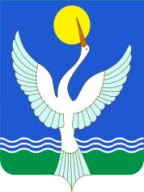 администрацияСЕЛЬСКОГО ПОСЕЛЕНИЯарслановский сельсоветМУНИЦИПАЛЬНОГО РАЙОНАЧишминскИЙ районРеспублики Башкортостан[АРАР «07» ноябрь 2016 й.№130ПОСТАНОВЛЕНИЕ«07» ноября 2016 г.Наименование ПрограммыМуниципальная целевая программа «Противодействие коррупции в сельском поселении  Арслановский   сельсовет муниципального района  Чишминский район Республики Башкортостан» на 2016-2020 годы (далее – Программа)Основание для разработки Программы- Федеральный закон от 25 декабря 2008 года N 273-ФЗ                                 "О противодействии коррупции";                           
-Национальный план противодействия коррупции,  утвержденный Президентом Российской Федерации  31 июля 2008 г. № 1568 -пр;- Указ Президента Республики Башкортостан от 15 сентября 2008 года № УП-482 «О дополнительных мерах по противодействию коррупции в Республике Башкортостан»; - Федеральный закон от 17 июля 2009 года № 172-ФЗ «Об антикоррупционной экспертизе нормативных правовых актов и проектов нормативных правовых актов»; - Закон  Республики Башкортостан №145-з от 13 июля 2009 г. «О противодействии коррупции в Республики Башкортостан»Разработчик ПрограммыАдминистрация сельского поселения  Арслановский   сельсовет муниципального района  Чишминский район Республики Башкортостан (далее – Администрация)Цели ПрограммыСнижение уровня коррупции, ее влияния на активность  и эффективность бизнеса, деятельности органов  муниципальной власти, на повседневную жизнь граждан.    
Обеспечение защиты прав и законных интересов граждан,   общества и государства от угроз, связанных с коррупцией.
Создание системы противодействия коррупции              
в сельском поселении   Арслановский сельсовет муниципального района  Чишминский  район Республики Башкортостан (далее – сельское поселение)                         Задачи ПрограммыОценка существующего уровня коррупции.                  
Определение и оценка уровня снижения коррупции, достигаемого по периодам реализации Программы.          
Устранение условий, порождающих коррупцию.              
Повышение риска коррупционных действий и потерь от их совершения.                                        
Предупреждение коррупционных правонарушений.            
Обеспечение ответственности за коррупционные            
правонарушения во всех случаях, прямо предусмотренных   нормативными правовыми актами.                          
Мониторинг коррупционных факторов и эффективности мер  антикоррупционной политики.                             
Вовлечение гражданского общества в реализацию
антикоррупционной политики.                             
Формирование антикоррупционного общественного сознания. 
Формирование нетерпимости по отношению к коррупциогеннымдействиям.                                              
Содействие реализации прав граждан и организаций на доступ к информации о фактах коррупции и коррупционных факторах, а также на их свободное освещение в средствах массовой информации              Основные        
мероприятия     
Программы      1. Совершенствование организации деятельности           
Администрации  сельского поселения  по размещению заказов на поставки товаров, выполнение  работ, оказание услуг                                   для муниципальных нужд.           
2. Внедрение антикоррупционных механизмов в рамках  реализации кадровой политики в органах местного    самоуправления  сельского поселения.                                                                                                             3. Проведение антикоррупционной экспертизы нормативных  правовых актов и их проектов.                           
4. Формирование нетерпимого отношения к проявлениям  коррупции.                                              
5. Обеспечение доступа граждан к информации о  деятельности муниципальной власти сельского поселенияСроки   реализации      
Программы      2016 -2020 годы                                               Ожидаемые       
непосредственные
результаты      
реализации      
Программы      1. Создание и реализация требований нормативной правовой базы для эффективного противодействия коррупции.                                            
2. Повышение эффективности борьбы с возможностью коррупционных правонарушений.                           
3. Предотвращение коррупционных правонарушений со стороны муниципальных служащих  Администрации сельского поселенияОжидаемые       
конечные        
результаты      
реализации      
Программы      В политической сфере:                                   
- повышение эффективности мер по противодействию  коррупции;                                              
- совершенствование нормативной правовой базы, снижение коррупциогенности правовых актов;              
- укрепление доверия населения  сельского поселения  к органам местного самоуправления;               
- исключение правонарушений коррупциогенной направленности со стороны должностных лиц органов местного самоуправления  сельского поселения.  
В экономической сфере:                                  
- оптимизация бюджетных расходов;                       
- повышение инвестиционной привлекательности сельского поселения  путем увеличения уровня  доверия инвесторов к органам местного самоуправления    сельского поселения.                          
В социальной сфере:                                     
- создание нетерпимого отношения общественности к проявлениям коррупции;                                
- укрепление в обществе идей некоррумпированного рынка; 
- повышение качества и доступности муниципальных услуг  для общественности;                                     
- упорядочение системы предоставления поддержки населению;                                              
- прозрачность системы социального обеспечения.        Индикаторы      
оценки          
эффективности   
Программы      1. Число выявленных коррупционных правонарушений  со стороны муниципальных служащих  Администрации сельского поселения.                          
2. Процент граждан и организаций, сталкивающихся с проявлениями коррупции.                               
3. Соотношение числа выявленных коррупционных правонарушений и процента граждан и организаций№п/пМероприятияОтветственные(по согласованию)Срок1.Проведение заседаний антикоррупционной комиссии (не реже 1 раза в полгода) по вопросам осуществления антикоррупционной деятельности и реализации программных мероприятий.Председатель антикоррупционной комиссии 1 раз в полгода     2.Проведение анализа     заявлений, обращений    граждан и организаций   на предмет наличия  информации о фактах  коррупции со стороны   муниципальных служащих    сельского  поселения  Арслановский   сельсовет муниципального района  Чишминский  район Республики Башкортостан                 Члены антикоррупционной комиссиипостоянно3.Проведение ежегодного мониторинга состояния    уровня коррупции       и эффективности мер   по противодействию      
коррупции в   сельском поселении Арслановский  сельсовет муниципального района  Чишминский  район Республики Башкортостан                      Члены антикоррупционной комиссии1 раз в год4.В целях противодействия коррупции в сфере муниципального заказа   проводить процедуру     обязательной экспертизы 
на коррупциогенность    всех документов в сфере муниципальных закупок  Члены антикоррупционной комиссиипостоянно        5.Предоставлять органам прокуратуры нормативно- правовые  акты органов местного самоуправления  и должностных лиц и их проекты для проведения  экспертизы    на коррупциогенность.  Управляющий делами администрации ежемесячно6.Осуществлять публикации 
информационных   материалов о вопросах   коррупции, противодействию     коррупции, ее влиянии на социально-экономическое развитие сельского поселения.  Управляющий делами администрации систематически7.Обеспечивать контроль  за соблюдением          
муниципальными служащими
законодательства  
о муниципальной службе. Комиссия   по соблюдению требований к служебному поведению  муниципальных служащих  и урегулированию 
конфликта интересов     постоянно        8.Анализ сведений        декларирования      муниципальными служащими сельского поселения сведений  о доходах,    собственности,  экономических и       хозяйственных интересах и конфликта интересов.  Управляющий делами администрации Согласно  федеральному законодательству9.Отражение  на информационных стендах сведений о фактах  привлечения к ответственности должностных лиц за коррупционные правонарушения.Управляющий делами администрации Систематически10Провести работу по формированию у муниципальных служащих отрицательного отношения к коррупции, привлекать для этого общественные объединения, уставными задачами которых является участие в противодействии коррупции, и другие институты гражданского общества. Каждый установленный факт коррупции предавать гласности.Члены антикоррупционной комиссииВ течении 2016-2020 годов11Обеспечить контроль за выполнением лицами, замещающими муниципальные должности, муниципальными служащими обязанности сообщать в случаях, установленных федеральными законами, о получении ими подарка в связи с их должностным положением или в связи с исполнением ими служебных обязанностейЧлены антикоррупционной комиссиипостоянно12Провести мероприятия по формированию у муниципальных служащих негативного отношения  к дарению подарков этим служащим в связи с  их должностным положениемили в связи с исполнением ими служебных обязанностей.Члены антикоррупционной комиссиипостоянно13По каждому случаю несоблюдения ограничений, запретов и неисполнения обязанностей, установленных в целях противодействия коррупции, нарушения ограничений, касающихся получения подарков и порядка сдачи подарков, осуществлять проверку в соответствии с законодательством и применять соответствующие меры ответственности.Члены антикоррупционной комиссиипостоянно14Разработать и осуществить комплекс организационных, разъяснительных и иных мер по недопущению муниципальными служащими поведения, которое может восприниматься окружающими как обещание или предложение дачи взятки либо как согласие принять взятку или как просьба о даче взятки.Члены антикоррупционной комиссииДо 01.01.2020 года.